  Vykdant projektą „Pagrindinio ugdymo pakopoje dirbančių mokytojų kompetencijų tobulinimas ir lyderystės plėtra Rokiškio rajono mokyklose“, pagal ERASMUS+ 1 pagrindinį veiksmą – asmenų mobilumas mokymosi tikslais,  2016 m. vasario mėn. bus organizuojami  5 d., 30 akademinių valandų mokymai  mokytojams, dirbantiems pagrindinio ugdymo pakopoje (5-10 klasėse) su darbo stebėjimu Jungtinėje Karalystėje,  Anglijoje, Londono mieste  -  „Ugdymo proceso diferencijavimas ir individualizavimas, mokinių tipologijos pažinimas, tikslingų mokymosi motyvavimo strategijų taikymas; asmeninės mokinių pažangos matavimas“ 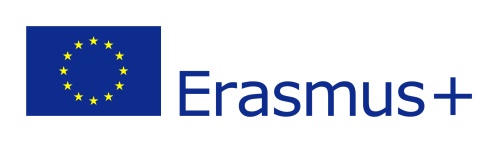 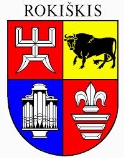 Mokymų programa:  22,5 val. teorinių mokymų anglų kalba šiomis temomis: Anglijos švietimo sistema ir teisiniai dokumentai reglamentuojantys ugdymo individualizavimą bei diferencijavimą; mokytojų kvalifikacijos tobulinimas, metodinė pagalba pedagogams siekiant geriau įsisavinti ir pritaikyti mokinių tipologijos, tikslingų mokymosi motyvavimo strategijų taikymą; asmeninės mokinių pažangos matavimo pricipus;  mokymosi aplinkos kūrimo ir pritaikymo principai orientuoti į individualizuoto ir diferencijuoto ugdymo procesą;  mokinių gebėjimų kitimas pritaikant asmeninius mokinio pažangos matavimo metodus; tikslingų mokymosi motyvavimo strategijų taikymas ugdymo procese; 7,5 val. praktinio darbo stebėjimo, t.y. lankomos penkios ugdymo įstaigos, kuriose  vyks mokyklų pristatymai; stebimos mokytojų pamokos, organizuojamos diskusijos šiomis temomis: kokie mokymosi būdai ir formos padeda mokiniams pasirinkti mokymosi kryptį bei įgyti išsilavinimą; kaip praktiškai vykdomas ugdymo proceso individualizavimas ir diferencijavimas, motyvacijos metodų taikymas ugdymo procese; kaip organizuojamas pagalbos teikimas vaikams turintiems mokymosi sunkumų;6 val. edukacinė ekskursinė programa (po 1,2 val. 5 dienas po mokymų programos) Anglijoje, supažindinanti dalyvius su šalies istorija, kultūra, vietiniais lankytinais objektais ir pan.;2 kelionės lėktuvu dienos į mokymų vietą Anglijoje ir atgal.Šiems mokymams projekte skirti 6 mobilumai, t.y. į mokymus bus išsiųsta  6 mokytojų grupė iš Juodupės ir Obelių gimnazijų, Jūžintų Juozo Otto Širvydo ir Panemunėlio pagrindinių mokyklų, Rokiškio Juozo Tūbelio ir Senamiesčio progimnazijų. Mokymuose dalyvavusi grupė turės rengti patirties sklaidos programą, pagal kurią dalinsis įgyta patirtimi savo mokykloje ir kitose rajono mokyklose.Mokymų dalyviams 100 proc. apmokamos kelionės, mokymų ir pragyvenimo išlaidos. Išlaidas pagrindžiantis dokumentas – dalyvio dalyvavimą mokymo programoje pagrindžiantis dokumentas, su nurodytomis dalyvavimo datomis, įgytomis/patobulintomis kompetencijomis ir pasirašytas mokymų organizatoriaus; išlaidas pagrindžianti ataskaita (anglų k.) pateikiama kiekvieno dalyvio iš karto pasibaigus mokymams internetinėje Mobility tool+ sistemoje. Laiku nepateikus išlaidas pagrindžiančio dokumento ir ataskaitos, lėšos už mobilumą išieškomos iš mobilumo dalyvio LR teisės aktų numatyta tvarka.MOKYTOJAI IŠ AUKŠČIAU IŠVARDINTŲ MOKYKLŲ KVIEČIAMI DALYVAUTI MOBILUMŲ DALYVIŲ ATRANKOJE UŽPILDANT ŽEMIAU PATEIKIAMĄ DALYVIO ANKETĄPrioritetai vykdant atranką: mokytojo pamokų skaičius 5-8 klasėse, anglų kalbos mokėjimas, aktyvus dalyvavimas mokyklos/ rajono metodinėje veikloje – privalumasMokytojų atranką vykdys Rokiškio rajono savivaldybės administracijos direktoriaus įsakymu sudalyta komisija, susidedanti iš Švietimo skyriaus, Švietimo centro specialistų ir mokyklų vadovų. Komisija atrankos išvadas pateiks kiekvienam dalyviui jo nurodytu elektroninio pašto adresu iki 2015 m. gruodžio 15 d. PROJEKTO „PAGRINDINIO UGDYMO PAKOPOJE DIRBANČIŲ MOKYTOJŲ KOMPETENCIJŲ TOBULINIMAS IR LYDERYSTĖS PLĖTRA ROKIŠKIO RAJONO MOKYKLOSE“, PAGAL ERASMUS+ 1 PAGRINDINĮ VEIKSMĄ – ASMENŲ MOBILUMAS MOKYMOSI TIKSLAIS, DOTACIJOS SUTARTIES NR. 2015-1-LT01-KA101-013091,PARAIŠKA MOBILUMŲ DALYVIŲ ATRANKAI                                                    PATEIKTI IKI 2015 m. gruodžio 10 d., adresu r.gagiskiene@post.rokiskis.lt  ir pristatyti  į Rokiškio r. savivaldybės adminitracijos Švietimo skyrių, 807 kab. Mokymuose pretenduojančio dalyvauti mokytojo vardas ir pavardė ___________________________________________________________________________________(įrašykite aiškiai, didžiosiomis raidėmis)Mokymuose pretenduojančio dalyvauti mokytojo kontaktinė informacija:Elektroninio pašto adresas _____________________________________________________________Telefono(-ų) nr.  ______________________________________________________________________Adresas (gyvenamoji vieta)______________________________________________________________Darbo patirtisAnglų kalbos mokėjimą įrodantis dokumentas (-ai) (išskyrus užsienio kalbos (anglų) mokytojus) ______________________________________________________________________________________________________________________________________________________________________________________________________________________________________________________(pavadinimas, išdavimo data, numeris,  išdavusios institucijos pavadinimas)Anglų kalbos mokėjimo/ supratimo  įsivertinimas Jūsų dalyvavimo mokymuose (stažuotėse) užsienyje patirtis per paskutinius 5 metus (aprašykite, kada, kokiu tikslu vykote ir pan.)Kokie motyvai paskatino dalyvauti atrankoje į siūlomus mokymu,  kokias kompetencijas norėtumėte patobulinti (aprašykite)?Kaip planuojate panaudoti įgytą patirtį savo mokykloje (tiesioginiame darbe)  grįžęs iš mokymų (aprašykite)?Kita/papildoma  informacija/ rekomendacijos ir kt.. **(jei turite rekomendacijas (pav. mokyklos vadovo, mokyklos tarybos, metodinės tarybos, mokinių, tėvų ar kt., čia jas išvardinkite ir prie paraiškos pridėkite originalus) _________________            ___________________                            ______________________________              (data)                                            (parašas)                                                                             (vardas ir pavardė)DarbovietėDarbo stažas šioje darbovietėjeDėstomas dalykas 2015-2016 m. m.Turimas pamokų skaičius 5-8 klasėse 2015-2016 m. m.Kitos pareigos  (metodinė ir/ar kitokia veikla) mokyklojeGebu suprasti  tik išmoktus  žodžius ir pačias bendriausias, paprastas frazes  ir sakinius; klausantis paskaitų ir bendraujant būtinas tiesioginis vertimas ir klausomo teksto aprašymas lietuvių k.Gebu kalbėti trumpais sakiniais tik  gerai žinomomis temomis; ne visada suprantu tiek, kad galėčiau palaikyti pokalbį;  klausantis paskaitų ir bendraujant sudėtingesnėse situacijose  reikalingas vertėjas ir  paskaitų aprašymas lietuvių k.Gebu suprasti esmę klausantis paskaitų anglų kalba, tačiau norėčiau  turėti paskaitos aprašymą lietuvių k.,  gebu bendrauti ir daugelyje situacijų be vertėjo, tačiau norėčiau, kad būtų galimybė pasinaudoti  geriau kalbą vartojančio kolegos pagalbaGebu suprasti išplėtotą kalbą ir paskaitas anglų kalba, aprašymas lietuvių k. nereikalingas; gebu dalyvauti diskusijose, kurių kontekstas žinomas;  klausantis paskaitų ir bendraujant anglu k. vertėjas nereikalingasGebu suprasti išplėtotą kalbą, be pastangų dalyvauti bet kuriame pokalbyje ir diskutuoti, pasakyti savo nuomonę, vertėjo paslaugų nereikia jokiose situacijose; galiu padėti kolegoms bendraujant anglų kalbaGebu veiksmingai ir lanksčiai vartoti kalbą , laisvai reikšti mintis , išreikšti savo požiūrį, aiškiai ir sklandžiai apibūdinti, argumentuoti nuomonę įvairiausiomis temomis;  galiu laisvai tiesiogiai versti klausomą tekstą, galiu padėti kolegoms tiek klausanti paskaitų, tiek bendraujant anglų kalba